Literature Bloom BallDirections:  Choose a book that you have read since the semester began.  You will be doing assignments based on that book; it will be easiest for you if you are able to have the book in your possession.  If you need to check the book back out from the library, we can try to make that happen!Title and authorCenter on pageUnderline and capitalize titleDecorate and write neatlyMake it eye-catching!Write 4 author factsYou may use the ipad or netbook to find these facts.Main CharacterWho is the main character?What does the character look like?  Age? Boy or girl?Personality.  How might you describe this person?  Adjectives?  Traits?Write a summary for the first third of the story.Write a summary for the middle third of the story.Write a summary for the end of the story.Picture and CaptionIt should be very clear what your picture is describing.  Include detail and color.Caption sentence explaining your picture.Map of settingWhere and when.  Include details, label, and color.What if my book has more than one setting?  Choose one of the most important settings.Write a poem about the story.Different endingReread the actual ending of your book.Think of a way the story could end differently.Write that ending in the same point of view.Opinion, RecommendationWhat did you like about the book?What didn’t you like?Would you tell a friend to read this book?  Why?Character QualitiesChoose a character you really liked or disliked.Describe that character.Tell why you did or did not like this character.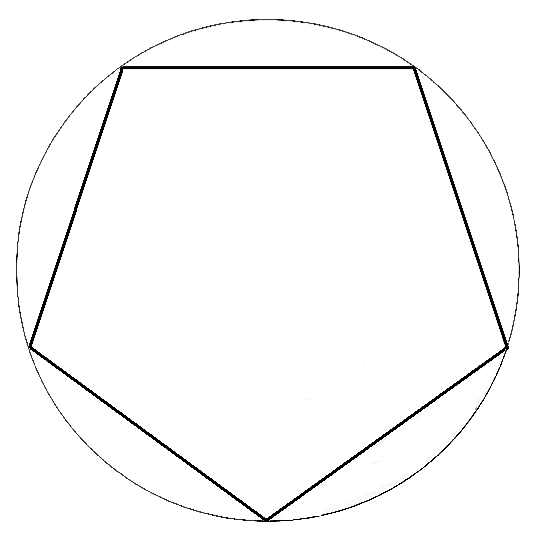 